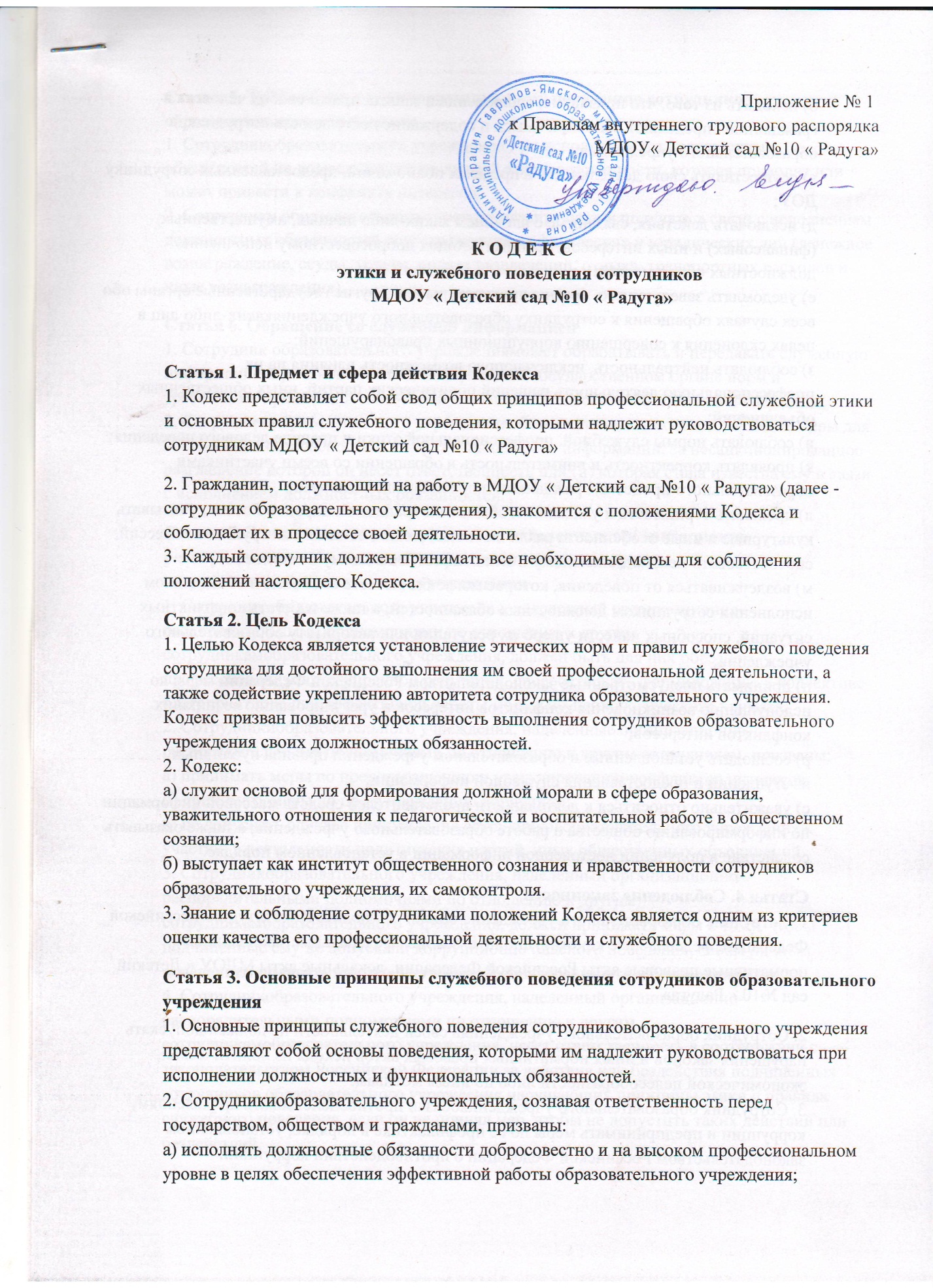 гражданина определяют основной смысл и содержание деятельности сотрудников ДОУ; 
в) осуществлять свою деятельность в пределах полномочий, предоставленных сотруднику ДОУ; 
д) исключать действия, связанные с влиянием каких-либо личных, имущественных (финансовых) и иных интересов, препятствующих добросовестному исполнению должностных обязанностей; 
е) уведомлять заведующего, органы прокуратуры или другие государственные органы обо всех случаях обращения к сотруднику ДОУ каких-либо лиц в целях склонения к совершению коррупционных правонарушений; 
з) соблюдать нейтральность, исключающую возможность влияния на их профессиональную деятельность решений политических партий, иных общественных объединений; 
и) соблюдать нормы служебной, профессиональной этики и правила делового поведения; 
к) проявлять корректность и внимательность в обращении со всеми участниками образовательного процесса, гражданами и должностными лицами; 
л) проявлять терпимость и уважение к обычаям и традициям народов России, учитывать культурные и иные особенности различных этнических, социальных групп и конфессий, способствовать межнациональному и межконфессиональному согласию; 
м) воздерживаться от поведения, которое могло бы вызвать сомнение в объективном исполнении сотрудником должностных обязанностей, а также избегать конфликтных ситуаций, способных нанести ущерб их репутации или авторитету ДОУ; 
н) принимать предусмотренные законодательством Российской Федерации меры по недопущению возникновения конфликтов интересов и урегулированию возникших конфликтов интересов; 
р) соблюдать установленные в ДОУ правила публичных выступлений и предоставления служебной информации; 
с) уважительно относиться к деятельности представителей средств массовой информации по информированию общества о работе ДОУ, а также оказывать содействие в получении достоверной информации в установленном порядке.Статья 4. Соблюдение законности 
1. Сотрудник ДОУ обязан соблюдать Конституцию Российской Федерации, федеральные конституционные законы, федеральные законы, иные нормативные правовые акты Российской Федерации, локальные акты МДОУ « Детский сад №10 « Радуга»2. Сотрудник в своей деятельности не должен допускать нарушения законов и иных нормативных правовых актов исходя из политической, экономической целесообразности либо по иным мотивам. 
3. Сотрудник обязан противодействовать проявлениям коррупции и предпринимать меры по ее профилактике в порядке, установленном законодательством Российской Федерации о противодействии коррупции.Статья 5. Требования к антикоррупционному поведению сотрудников ДОУ
1. Сотрудник при исполнении им должностных обязанностей не должен допускать личной заинтересованности, которая приводит или может привести к конфликту интересов. 
2. Сотруднику запрещается получать в связи с исполнением должностных обязанностей вознаграждения от физических и юридических лиц (денежное вознаграждение, ссуды, услуги, оплату развлечений, отдыха, транспортных расходов и иные вознаграждения).Статья 6. Обращение со служебной информацией 
1. Сотрудник ДОУ может обрабатывать и передавать служебную информацию при соблюдении действующих в государственном органе норм и требований, принятых в соответствии с законодательством Российской Федерации. 
2. Сотрудник обязан принимать соответствующие меры для обеспечения безопасности и конфиденциальности информации, за несанкционированное разглашение которой он несет ответственность или (и) которая стала известна ему в связи с исполнением должностных обязанностей.Статья 7. Этика поведения сотрудников, наделенных организационно-распорядительными полномочиями по отношению к другим сотрудникам ДОУ 
1. Сотрудник, наделенный организационно-распорядительными полномочиями по отношению к другим сотрудникам, должен быть для них образцом профессионализма, безупречной репутации, способствовать формированию в коллективе благоприятного для эффективной работы морально-психологического климата. 
2. Сотрудники, наделенные организационно-распорядительными полномочиями по отношению к другим сотрудникам, призваны: 
а) принимать меры по предотвращению и урегулированию конфликтов интересов; 
б) принимать меры по предупреждению коррупции; 
в) не допускать случаев принуждения сотрудников к участию в деятельности политических партий, иных общественных объединений. 
3. Сотрудник, наделенный организационно-распорядительными полномочиями по отношению к другим сотрудникам, должен принимать меры к тому, чтобы подчиненные ему не допускали коррупционно опасного поведения, своим личным поведением подавать пример честности, беспристрастности и справедливости. 
4. Сотрудник, наделенный организационно-распорядительными полномочиями по отношению к другим сотрудникам, несет ответственность в соответствии с законодательством Российской Федерации за действия или бездействия подчиненных сотрудников, нарушающих принципы этики и правила служебного поведения, если он не принял мер, чтобы не допустить таких действий или бездействий.Статья 8. Служебное общение 
1. В общении сотрудникам ДОУ необходимо руководствоваться конституционными положениями, что человек, его права и свободы являются высшей ценностью, и каждый гражданин имеет право на неприкосновенность частной жизни, личную и семейную тайну, защиту чести, достоинства, своего доброго имени. 
2. В общении с участниками образовательного процесса, гражданами и коллегами со стороны сотрудника ДОУ недопустимы: 
а) любого вида высказывания и действия дискриминационного характера по признакам пола, возраста, расы, национальности, языка, гражданства, социального, имущественного или семейного положения, политических или религиозных предпочтений; 
б) пренебрежительный тон, грубость, заносчивость, некорректность замечаний, предъявление неправомерных, незаслуженных обвинений; 
в) угрозы, оскорбительные выражения или реплики, действия, препятствующие нормальному общению или провоцирующие противоправное поведение. 
3. Сотрудники ДОУ должны способствовать установлению в коллективе деловых взаимоотношений и конструктивного сотрудничества друг с другом, должны быть вежливыми, доброжелательными, корректными, внимательными и проявлять толерантность в общении с детьми, родителями (законными представителями), общественностью и коллегами.Статья 9. Внешний вид 
Внешний вид сотрудника ДОУ при исполнении им должностных обязанностей должен способствовать уважительному отношению граждан к ДОУ, соответствовать общепринятому деловому стилю, который отличают официальность, сдержанность, традиционность, аккуратность.Статья 10. Ответственность сотрудника за нарушение Кодекса За нарушение положений Кодекса сотрудник ДОУ несет моральную ответственность, а также иную ответственность в соответствии с законодательством Российской Федерации. Соблюдение сотрудником норм Кодекса учитывается при проведении аттестаций, формировании кадрового резерва для выдвижения на вышестоящие должности, а также при наложении дисциплинарных взысканий.Статья 11. Порядок присоединения к Кодексу деловой этики
Сотрудники ДОУ, присоединившиеся к настоящему кодексу, принимают на себя добровольные обязательства применять изложенные в нем нормы и принципы деловой этики в своей повседневной практике, добиваться признания их частью деловой культуры организации.Заключительные положения
Коллектив МДОУ « Детский сад №10 « Радуга» утверждает настоящий Кодекс, вносит в него изменения и дополнения, а также определяет основные направления реализации настоящего Кодекса.
Текст настоящего Кодекса размещается на сайте ДОУ и должен находиться во всех подразделениях ДОУ в виде отдельного издания.
Информация о настоящем Кодексе и практике его соблюдения раскрывается в годовом отчете ДОУ.